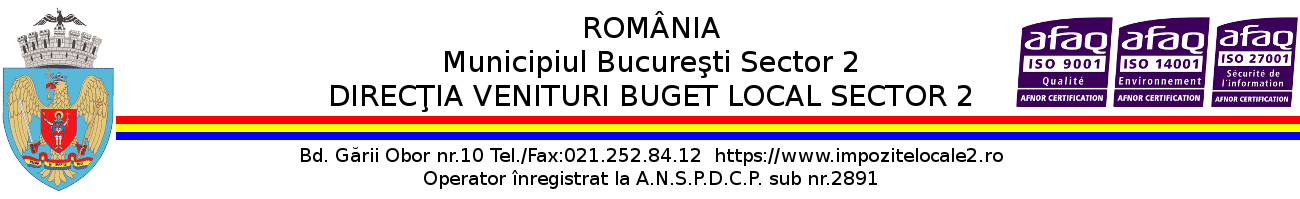 Nr. …….……/ ……………NOTIFICARE DE ANULARE A ACCESORIILORTermen de depunere: 31.03.2021Proprietar (persoană fizică) _________________________, CNP ___________________________, SAUProprietar (firmă/II/PFA) ____________________________, CIF _________________, reprezentat prin dl/dna ________________________, CNP ______________________, în calitate de ________________________________.Tel.__________________  E-mail ____________________________În temeiul prevederilor art. XVII din Ordonanta Guvernului nr. 69/2020 privind instituirea unor facilități fiscale și ale HCL nr. 171/2020 privind instituirea unor facilități fiscale la nivelul Sectorului 2, intrarea în vigoare a OUG 226/2020 privind unele măsuri fiscal-bugetare și pentru modificarea și completarea unor acte normative și prorogarea unor termene, care în esență prelungeste termenul de acordare a facilității constând în anularea majorărilor de întarziere pana la 31 martie 2021, modificat prin HCL nr. 16/28.01.2021,  solicit amânarea la plată a accesoriilor aferente obligațiilor principale  restante la 31.03.2020, în vederea anulării acestora.Totodată, mă angajez să colaborez cu organul fiscal în vederea clarificării situației mele fiscale, respectiv să  îndeplinesc condițiile în termenele prevăzute în HCL nr. 171/2020, modificat de HCL nr. 16/28.01.2021 privind instituirea unor facilități fiscale la nivelul Sectorului 2, pentru a beneficia de anularea la plată a sumelor amânate.	Sunt de acord cu prelucrarea datelor cu caracter personal în condițiile stipulate de prevederile Regulamentului UE 679/2016 privind protecția persoanelor în ceea ce privește prelucrarea datelor cu caracter personal și libera circulație a acestor date şi pentru comunicarea electronică a răspunsului/alte acte administrative emise de DVBL S2  pe adresa de email/platforma digitală.Data 	Semnătură